ArbeitsblattLebensgeschichten und Vorurteile (Freie Wahl)So gehst du vor: 
Vertiefen Wie heisst der Protagonist * die Protagonistin? (Falls bekannt)Was ist seine * ihre Besonderheit?Was findest du sympathisch an dieser Person?Mit welchen Vorurteilen wird der Protagonist * die Protagonistin konfrontiert? Wie geht er * sie damit um?Wenn du diese Person treffen würdest und du weisst nichts über sie, wie würdest du dich fühlen? Was würdest du denken? Wie würdest du handeln?DiskutierenWenn du die Fragen 1 bis 5 für dich beantwortet hast, suche nach Kollegen und Kolleginnen, die das gleiche Video oder das gleiche Thema bearbeitet haben. Ihr diskutiert darüber, wie ihr die Fragen beantwortet und was ihr aus diesen Videos gelernt habt.AbschliessenFasse, was du aus deinem Video und aus der Diskussion gelernt hast, in einem Satz zusammen. Das ist deine Botschaft. Diese Botschaft schreibst du auf ein grosses Blatt. Auf dem gleichen Blatt schreiben die anderen Schüler*innen ihre Botschaft. Das grosse Blatt wird dann an die Wand gehängt.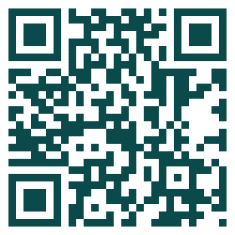 